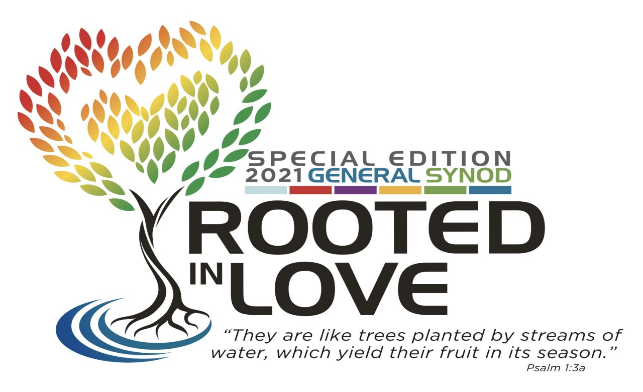 UNITED CHURCH OF CHRISTANTOINETTE BROWN AWARD NOMINATIONGeneral Synod 33Online ~ July 11-18, 2021Celebrating the life and ministry of Antoinette Brown and all women in ordained ministryNominees for Trailblazers should be ordained clergywomen in the UCC who honor Antoinette Brown’s vision of women in leadership in church and society. Nominees for Catalysts are projects, collectives, congregations or organizations that serve as provocative places that advance and empower women in ministry.Use additional pages as needed. Supporting documentation, as well as letters of support, should be attached to this form or as email attachments.Name of nominee:Full address of nominee:Year ordained (Trailblazer) or founded (Catalyst):Present ministry:Antoinette Brown was a pioneer who worked to advocate for women's leadership in church and society. How does this nominee carry on that spirit in their work?Briefly share the nominee’s major accomplishments:Add any further comment you wish to make about the nominee:Person submitting the nomination:Contact information:Please email this form, no later than March 15, 2021, to Rev. Tara BarberMinister for Ministerial Support and AccountabilityUnited Church of Christ700 Prospect Ave, Cleveland, OH 44115 barbert@ucc.org; 866-822-3840 